¡únete a nosotros para el día de la independencia!¡Hola amigos, Buenos dias! Que tal? Bien? Tú vas para mi casa por día de la independencia! tú vas en 6:30, pero es Empiezan a las 7. habrá fuegos artificiales y comida y mucho mas. será en el 19 de abril. nos reuniremos en Salto Ángel, (Angel Falls) ¡Es muy interesante! Yo necesitas tú traer comída, pastel, etc. ¡Aprender de nuestro pasado! 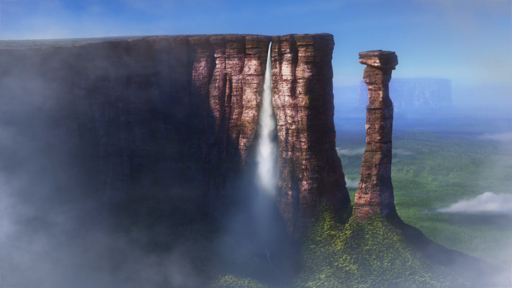 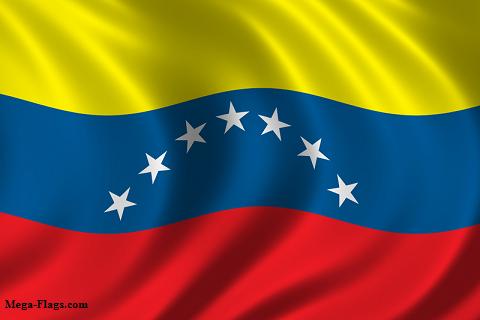 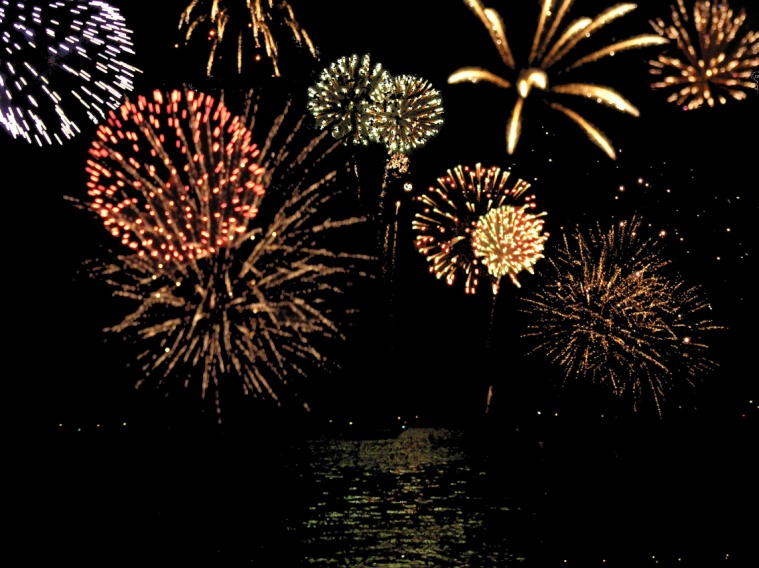 